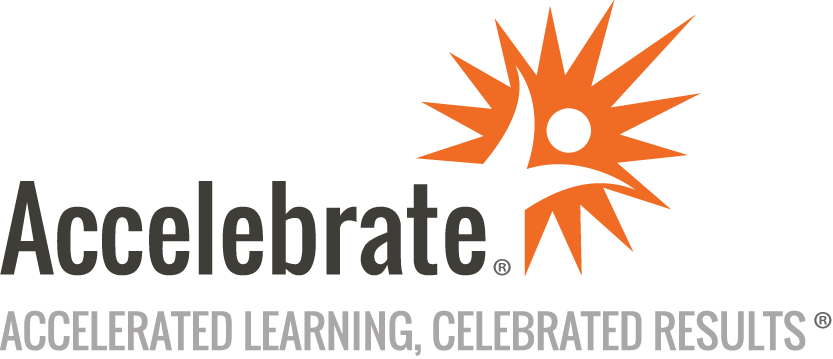 Leading Organizational Change in a Virtual WorldCourse Number: ITL-124
Duration: 1 dayOverviewThis Leading Organizational Changing in a Virtual World training course teaches students the skills and techniques needed to facilitate change within their organizations to meet business objectives. Students dive into how to modify existing processes, roll out new systems, drive digital innovations, and more when working from home or other remote working locations.Note: A condensed version of this class can be delivered as a two-hour, engaging seminar upon request.PrerequisitesNo prior experience is presumed.MaterialsAll attendees receive comprehensive courseware covering all topics in the course.Software Needed on Each Student PCFor in-person deliveries, attendees do not need computers for this course. We will provide full classroom setup instructions that will include seating in small groups, with supplies such as flipcharts, sticky notes, markers, and pens for the attendees and a projector and Internet connection for the instructor's laptop.Online deliveries for this interactive training will use an online meeting platform (such as Zoom, WebEx, GoTo, or Teams) to have face-to-face contact online, including use of breakout rooms for group activities.ObjectivesApply key industry change methodologies across a virtual teamUse the ERICA Change Framework to facilitate individual and organization changeEnhance project success through greater change adoption and acceptanceGain insights on the additional complexities of implementing virtual changeOutlineIntroductionQuestions and Concepts Why change is so hardImplementing change in-person versus virtuallyInternal and external drivers of changeMyths About ChangePettigrew & Whipp’s TypologyLewin’s 3 Stage Model of ChangeKotter’s Eight Step Change ModelNecessary Conditions for Effective ChangeAgents of changeKey aspects of persuasive communication Virtual messagingVirtual delivery mechanismsEvaluating change effectivenessDeciding to Make Change Happen Key questions when planning for change Decision pointsStrategic pointsTactical pointsOvercoming Resistance to Change Organizational resistanceIndividual resistanceIn-person versus virtual tacticsERICA Change Framework Environment ReasonVisionUrgencyImpactScopeRemote employee considerationsResources Management supportAvailable fundingAvailable peopleCoordination of virtual workers and resourcesIndividuals Personal Attributes that Facilitate ChangeCreating Constructive MonologueMaximize Your Change Management AttitudeBe the IntrapreneurEmotional Stages of ChangeEngaging and motivating remote workersCulture Micro-CultureKey Factors in Cultural ChangeSteps to Change Corporate CultureAction Virtual considerationsPlanExecutionMeasurementConclusion